  OBECNÍ ÚŘAD VĚTRUŠICE       Vltavská 14, 250 67 Větrušice, Praha – východ, tel.:220 941 265,                            		 e-mail: obec@vetrusice.cz.                    www.vetrusice.czŽádost voliče o vydání voličského průkazu pro volbu prezidenta České republikyJá, níže podepsaný (á)...................................................................................................................                                                                                              jméno a příjmení                                                                    datum narození: .....................................................................adresa trvalého bydliště: ..................................................................................................................telefon, e-mail (nepovinné) ………………………………………………………………………………žádám tímto v souladu se zákonem č. 275/2012 Sb., o volbě prezidenta republiky a o změně některých zákonů (zákon o volbě prezidenta republiky), ve znění pozdějších předpisů,                                        o vydání voličského průkazu     pouze pro I. kolo* volby, která se koná ve dnech 13. a 14. ledna 2023     pro případné II. kolo* volby, která se koná ve dnech 27. a 28. ledna 2023            *zaškrtne se odpovídajícíZároveň oznamuji, že voličský průkaz (odpovídající označte křížkem):                       převezmu osobně      převezme osoba, která se prokáže plnou mocí s mým úředně ověřeným podpisem                            žádám o jeho doručení na adresu: ................................................................................................                                                                                                                             přesná adresa        ......................…...............                                                                                                                 podpis voličeMísto pro úřední ověření podpisu (na žádosti v listinné podobě):---------------------------------------------------------------------------------------------------------------------------Vzor se použije pro podání žádosti v listinné nebo elektronické podobě, které se doručí obecnímu úřadu nejpozději 7 dnů přede dnem volby prezidenta, tj. do 6. ledna 2023 do 16,00 hodin.v listinné podobě opatřené úředně ověřeným podpisem voliče (při ověření podpisu u správních úřadů* lze využít osvobození od správního poplatku podle ustanovení § 8 odst. 2 písm. f) zákona č. 634/2004 Sb., o správních poplatcích, ve znění pozdějších předpisů, jež stanoví, že od poplatků jsou osvobozeny úkony pro účely využití volebního práva). v elektronické podobě zaslané pouze prostřednictvím datové schránky voliče. Vzhledem k tomu, že jde o datovou schránku voliče, podpis se úředně neověřuje.přes Portál občana volič vytvoří žádost a pošle přes datovou schránku obecnímu úřaduVoličský průkaz může být předán nejdříve 15 dnů přede dnem volby prezidenta, tj. nejdříve od 29.12.2022Pokud volič výslovně nepožádá pouze o voličský průkaz na některé kolo voleb, obecní úřad mu vydá dva voličské průkazy (jeden pro první a druhý pro druhé kolo voleb).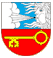 